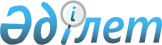 2014 - 2016 жылдарға арналған аудандық бюджет туралы
					
			Күшін жойған
			
			
		
					Атырау облысы Қызылқоға аудандық мәслихатының 2013 жылғы 11 желтоқсандағы № ХХ-2 шешімі. Атырау облысының Әділет департаментінде 2014 жылғы 14 қаңтарда № 2837 тіркелді. Күші жойылды - Атырау облысы Қызылқоға аудандық мәслихатының 2015 жылғы 27 наурыздағы № ХХХ-7 шешімімен

      Ескерту. Күші жойылды - Атырау облысы Қызылқоға аудандық мәслихатының 27.03.2015 № ХХХ-7 шешімімен.

      РҚАО ескертпесі.

      Құжаттың мәтінінде түпнұсқаның пунктуациясы мен орфографиясы сақталған.



      Қазақстан Республикасының 2008 жылғы 4 желтоқсандағы БюджетКодексіне, Қазақстан Республикасының 2001 жылғы 23 қаңтардағы "Қазақстан Республикасындағы жергілікті мемлекеттік басқару және өзін-өзі басқару туралы" Заңының 6 бабының 1 тармағының 1) тармақшасына сәйкес және аудан әкімдігінің 2013 жылғы 10 желтоқсандағы № 314 қаулысын қарай келіп, аудандық мәслихат ШЕШІМ ҚАБЫЛДАДЫ:



      1. 2014-2016 жылдарға арналған аудандық бюджетті 1, 2 және 3-қосымшаларға сәйкес, оның iшiнде 2014 жылға келесідей көлемде бекітілсін:



      1) кірістер – 4 066 714 мың теңге, оның ішінде:

      салықтық түсімдер – 737 332 мың теңге;

      салықтық емес түсімдер – 13 875 мың теңге;

      негізгі капиталды сатудан түсетін түсімдер – 169 793 мың теңге;

      трансферттердің түсімдері – 3 199 952 мың теңге;

      2) шығындар – 3 930 569 мың теңге;

      3) таза бюджеттік кредиттер – 0 мың теңге, оның ішінде:

      бюджеттік кредиттер – 0 мың теңге;

      бюджеттік кредиттерді өтеу – 0 мың теңге.

      4) қаржы активтерімен операциялар бойынша сальдо – 0 мың теңге, оның ішінде:

      қаржы активтерін сатып алу – 0 мың теңге;

      мемлекеттің қаржы активтерін сатудан түсетін түсімдер – 0 мың теңге;

      5) бюджет тапшылығы (профициті) – -33 033 мың теңге;

      6) бюджет тапшылығын қаржыландыру (профицитін пайдалану) – 33033 мың теңге, оның ішінде;

      қарыздар түсімі – 22 224 мың теңге;

      қарыздарды өтеу – 0 мың теңге;

      бюджет қаражатының пайдаланылатын қалдықтары – 10 779 мың теңге.

      Ескерту. 1-тармаққа өзгерістер енгізілді - Атырау облысы Қызылқоға аудандық мәслихатының 11.02.2014 № ХХІ-1; 18.04.2014 № ХХІІ-2; 25.07.2014 №  ХХV-2; 22.10.2014 № ХХVII-2; 05.12.2014 № ХХVIII-1 (01.01.2014 бастап қолданысқа енгізіледі) шешімдерімен.



      2. Аудан бюджетіне жалпы мемлекеттік салықтар түсімінің жалпы сома нормативі 2014 жылға келесідей көлемде белгіленсін:

      жеке табыс салығы бойынша төлем көзінен ұстайтын табыстан - 100%;

      жеке табыс салығы бойынша төлем көзінен ұсталмайтын табыстан - 100%;

      әлеуметтік салық бойынша - 100%.

      Ескерту. 2-тармаққа өзгеріс енгізілді - Атырау облысы Қызылқоға аудандық мәслихатының 05.12.2014 № ХХVIII-1 (01.01.2014 бастап қолданысқа енгізіледі) шешімімен.



      3. Облыстық бюджеттен аудандық бюджетке берілетін субвенция көлемі 2014 жылға - 1 742 169 мың теңге сомасында белгіленсін.



      4. 2014 жылға арналған республикалық және облыстық бюджеттен аудандық бюджетке келесідей сомада ағымдағы нысаналы трансферттер көзделгені ескерілсін:

      1) ауылдық елді мекендердің әлеуметтік саласының мамандарын әлеуметтік қолдау шараларын іске асыру үшін 21 796 мың теңге сомасында республикалық бюджеттен бюджеттік кредиттер бекітілсін;

      2) мектепке дейінгі білім беру ұйымдарында мемлекеттік білім беру тапсырыстарын жүзеге асыруға ("Балапан" бағдарламасы бойынша) – 89 672 мың теңге;

      3) негізгі орта және жалпы орта білім беретін мемлекеттік мекемелердегі физика, химия, биология кабинеттерін оқу жабдығымен жарақтандыруға – 7 374 мың теңге;

      4) үш деңгейлі жүйе бойынша біліктілігін арттырудан өткен мұғалімдерге еңбекақыны көтеруге – 11 133 мың теңге;

      5) мүгедектерге қызмет көрсетуге бағытталған ұйымдар орналасқан жерлерде жол белгілерін және бағыттағыштар орнатуға - 400 мың теңге;

      6) аз қамтылған отбасыларының оқушы балаларын және 1 мен 4 сыныптардағы балаларды ыстық тамақпен қамтамасыз етуге – 56 719 мың теңге;

      7) "Жұмыспен қамту - 2020" бағдарламасы шеңберінде ауылдық елді мекендерді дамытуға – 11 869 мың теңге;

      8) алынып тасталды - Атырау облысы Қызылқоға аудандық мәслихатының 05.12.2014 № ХХVIII-1 (01.01.2014 бастап қолданысқа енгізіледі) шешімімен.

      9) мемлекеттік саяси қызметшілер мен "А" корпусының мемлекеттік әкімшілік қызметшілерінің жалақысын өсіруге – 1 965 мың теңге;

      10) Қазақстан Республикасы мәслихаттарының 20 жылдығына байланысты семинар өткізу үшін полиграфиялық өнімдер сатып алуға – 300 мың теңге;

      11) "Қазынашылық-клиент" жүйесі үшін бағдарлама сатып алуға және ұстауға – 7 920 мың теңге;

      12) мемлекеттік атаулы әлеуметтік көмек төлеуге – 800 мың теңге;

      13) 18 жасқа дейінгі балаларға мемлекеттік жәрдемақылар төлеуге – 811 мың теңге;

      14) мемлекеттік мекемелердің мемлекеттік қызметшілер болып табылмайтын жұмыскерлерінің, сондай-ақ жергілікті бюджеттен қаржыландырылатын мемлекеттік кәсіпорындардың жұмыскерлерінің лауазымдық айлықақысына ерекше еңбек жағдайлары үшін ай сайынғы үстемеақы төлеуге – 108 363 мың теңге;

      15) білім беру ұйымдарын материалдық-техникалық жарақтандыруға – 32 943 мың теңге;

      16) білім беру мекемелерінде өрттік дабыл қаққыш орнатуға –  5 817 мың теңге;

      17) жергілікті бюджеттен қаржыландырылатын бюджеттік мекемелердің жылыту жүйелерін қысқы от жағу маусымына дайындау үшін –  4 053 мың теңге;

      18) әскерге шақыру комиссиясынан өту кезеңінде азаматтарға консультациялық-диагностикалық қызметтер көрсетуге арналған шығындар мен медициналық қызметкерлердің еңбек ақы қорына – 3 499 мың теңге;

      19) Жеңістің 70 жылдық мерекесіне орай Ұлы Отан соғысына қатысушыларға арналған ескерткіштерді ағымдағы және күрделі жөндеуге – 1 100 мың теңге.

      20) "Жұмыспен қамту - 2020" бағдарламасы шеңберінде ауылдық елді мекендерді дамытуға – 2 698 мың теңге;

      21) Ұлы Отан Соғысының ардагерлеріне коммуналдық шығындарын өтеуге – 570 мың теңге;

      22) алынып тасталды - Атырау облысы Қызылқоға аудандық мәслихатының 05.12.2014 № ХХVIII-1 (01.01.2014 бастап қолданысқа енгізіледі) шешімімен.

      23) Жалпы білім беретін білім беру ұйымдары үшін оқулықтар, оқу-әдiстемелiк кешендерді сатып алу және жеткізуге – 19 176 мың теңге.

      Ескерту. 4-тармаққа өзгерістер енгізілді - Атырау облысы Қызылқоға аудандық мәслихатының 11.02.2014 № ХХІ-1; 18.04.2014 № ХХІІ-2; 25.07.2014 №  ХХV-2; 22.10.2014 № ХХVII-2; 05.12.2014 № ХХVIII-1 (01.01.2014 бастап қолданысқа енгізіледі) шешімдерімен.



      5. 2014 жылға арналған аудандық бюджетте келесідей сомада республикалық және облыстық бюджеттен нысаналы даму трансферттері қаралғаны ескерілсін:

      1) сумен жабдықтау жүйесін дамытуға республикалық бюджеттен – 504 163 мың теңге;

      2) сумен жабдықтау жүйесін дамытуға облыстық бюджеттен – 436  625 мың теңге.

      3) коммуналдық тұрғын үй қорының тұрғын үйін жобалау, салу және (немесе) сатып алуға – 99 813 мың теңге;



      4) алып тасталды - Атырау облысы Қызылқоға аудандық мәслихатының 22.10.2014 № ХХVII-2 (01.01.2014 бастап қолданысқа енгізіледі) шешімімен..

      Ескерту. 5-тармаққа өзгерістер енгізілді - Атырау облысы Қызылқоға аудандық мәслихатының 11.02.2014 № ХХІ-1; 25.07.2014 № ХХV-2; 22.10.2014 № ХХVII-2; 05.12.2014 № ХХVIII-1 (01.01.2014 бастап қолданысқа енгізіледі) шешімдерімен.



      6. 2014 жылға жергілікті атқарушы органдарының резерві 17 600 мың теңге сомасында бекітілсін.



      7. 2014 жылға арналған аудандық бюджетті атқару процесінде секвестрлеуге жатпайтын жергілікті бюджеттік бағдарламаларының тізбесі 4-қосымшаға сәйкес бекітілсін.



      8. 2014 жылға арналған аудандық бюджетте ауылдық округтер әкімі аппараттары арқылы қаржыландырылатын бюджеттік бағдарламаларды қаржыландыру мөлшері 5-қосымшаға сәйкес бекітілсін.



      9. Осы шешімді бақылауға алу аудандық мәслихаттың бюджет, қаржы, экономика, кәсіпкерлікті дамыту және экология жөніндегі тұрақты комиссияға (О. Жанықұлов) жүктелсін.



      10. Осы шешім 2014 жылдың 1 қаңтарынан бастап қолданысқа енгiзiледi.      Сессия төрағасы                            М. Сүлейменов      Мәслихат хатшысы                           Т. Бейсқали

Аудандық мәслихаттың   

2013 жылғы 11 желтоқсандағы

ХХ-сессиясының "2014-2016

жылдарға арналған аудандық

бюджет туралы" № ХХ-2  

шешіміне 1-қосымша     2014 жылға арналған бюджет      Ескерту. 1-қосымша жаңа редакцияда - Атырау облысы Қызылқоға аудандық мәслихатының 05.12.2014 № ХХVIII-1 (01.01.2014 бастап қолданысқа енгізіледі) шешімімен.

Аудандық мәслихаттың   

2013 жылғы 11 желтоқсандағы

ХХ-сессиясының "2014-2016

жылдарға арналған аудандық

бюджет туралы" № ХХ-2  

шешіміне 2-қосымша     2015 жылға арналған бюджет

Аудандық мәслихаттың   

2013 жылғы 11 желтоқсандағы

ХХ-сессиясының "2014-2016

жылдарға арналған аудандық

бюджет туралы" № ХХ-2  

шешіміне 3-қосымша     2016 жылға арналған бюджет

Аудандық мәслихаттың   

2013 жылғы 11 желтоқсандағы

ХХ-сессиясының "2014-2016

жылдарға арналған аудандық

бюджет туралы" № ХХ-2  

шешіміне 4-қосымша     2014 жылға арналған жергілікті бюджеттердің атқарылуы барысында қысқартуға жатпайтын жергілікті бюджеттік бағдарламалар тізбесі

Аудандық мәслихаттың   

2013 жылғы 11 желтоқсандағы

ХХ-сессиясының "2014-2016

жылдарға арналған аудандық

бюджет туралы" № ХХ-2  

шешіміне 5-қосымша     2014 жылға ауылдық округтер әкімі аппараттары арқылы қаржыландырылатын бюджеттік бағдарламаларды қаржыландыру мөлшері      Ескерту. 5-қосымша жаңа редакцияда - Атырау облысы Қызылқоға аудандық мәслихатының 05.12.2014 № ХХVIII-1 (01.01.2014 бастап қолданысқа енгізіледі) шешімімен.(мың теңге)кестенің жалғасы
					© 2012. Қазақстан Республикасы Әділет министрлігінің «Қазақстан Республикасының Заңнама және құқықтық ақпарат институты» ШЖҚ РМК
				СанатыСанатыСанатыСанатыСомасы, мың теңгеСыныбыСыныбыСыныбыСомасы, мың теңгеКіші сыныбыКіші сыныбыСомасы, мың теңгеАтауыСомасы, мың теңгеІ. КІРІСТЕР40667141Салықтық түсімдер81910301Табыс салығы1506922Жеке табыс салығы15069203Әлеуметтiк салық1302041Әлеуметтік салық13020404Меншiкке салынатын салықтар5189171Мүлiкке салынатын салықтар4888083Жер салығы27214Көлiк құралдарына салынатын салық268805Бірыңғай жер салығы50805Тауарларға, жұмыстарға және қызметтерге салынатын iшкi салықтар170002Акциздер17553Табиғи және басқа да ресурстарды пайдаланғаны үшiн түсетiн түсiмдер55674Кәсiпкерлiк және кәсiби қызметтi жүргiзгенi үшiн алынатын алымдар967808Заңдық мәнді іс-әрекеттерді жасағаны және (немесе) оған уәкілеттігі бар мемлекеттік органдар немесе лауазымды адамдар құжаттар бергені үшін алынатын міндетті төлемдер22901Мемлекеттік баж22902Салықтық емес түсiмдер921401Мемлекеттік меншіктен түсетін кірістер40075Мемлекет меншігіндегі мүлікті жалға беруден түсетін кірістер23579Мемлекет меншігінен түсетін басқа да кірістер165002Мемлекеттік бюджеттен қаржыландырылатын мемлекеттік мекемелердің тауарларды (жұмыстарды, қызметтерді) өткізуінен түсетін түсімдер1101Мемлекеттік бюджеттен қаржыландырылатын мемлекеттік мекемелердің тауарларды (жұмыстарды, қызметтерді) өткізуінен түсетін түсімдер11004Мемлекеттік бюджеттен қаржыландырылатын, сондай-ақ Қазақстан Республикасы Ұлттық Банкінің бюджетінен (шығыстар сметасынан) ұсталатын және қаржыландырылатын мемлекеттік мекемелер салатын айыппұлдар, өсімпұлдар, санкциялар, өндіріп алулар3331Мұнай секторы ұйымдарынан түсетін түсімдерді қоспағанда, мемлекеттік бюджеттен қаржыландырылатын, сондай-ақ Қазақстан Республикасы Ұлттық Банкінің бюджетінен (шығыстар сметасынан) ұсталатын және қаржыландырылатын мемлекеттік мекемелер салатын айыппұлдар, өсімпұлдар, санкциялар, өндіріп алулар33306Басқа да салықтық емес түсiмдер47641Басқа да салықтық емес түсiмдер47643Негізгі капиталды сатудан түсетін түсімдер2766601Мемлекеттік мекемелерге бекітілген мемлекеттік мүлікті сату44091Мемлекеттік мекемелерге бекітілген мемлекеттік мүлікті сату440903Жердi және материалдық емес активтердi сату232571Жерді сату232574Трансферттердің түсімдері319995202Мемлекеттiк басқарудың жоғары тұрған органдарынан түсетiн трансферттер31999522Облыстық бюджеттен түсетiн трансферттер3 199 9528Бюджет қаражаты қалдықтарының қозғалысы1077901Бюджет қаражаты қалдықтары107791Бюджет қаражатының пайдаланылатын қалдықтары10779СанатыСанатыСанатыСанатыСомасы, мың теңгеСыныбыСыныбыСыныбыСомасы, мың теңгеКіші сыныбыКіші сыныбыСомасы, мың теңгеАтауыСомасы, мың теңге13467ІІ. ШЫҒЫНДАР406671401Жалпы сипаттағы мемлекеттiк қызметтер275029112Аудан (облыстық маңызы бар қала) мәслихатының аппараты22221001Аудан (облыстық маңызы бар қала) мәслихатының қызметін қамтамасыз ету жөніндегі қызметтер16678003Мемлекеттік органдардың күрделі шығыстары5543122Аудан (облыстық маңызы бар қала) әкімінің аппараты66206001Аудан (облыстық маңызы бар қала) әкімінің қызметін қамтамасыз ету жөніндегі қызметтер66206123Қаладағы аудан, аудандық маңызы бар қала, кент, ауыл, ауылдық округ әкімінің аппараты168720001Қаладағы аудан, аудандық маңызы бар қаланың, кент, ауыл, ауылдық округ әкімінің қызметін қамтамасыз ету жөніндегі қызметтер159701022Мемлекеттік органдардың күрделі шығыстары9019459Ауданның (облыстық маңызы бар қаланың) экономика және қаржы бөлімі852003Салық салу мақсатында мүлікті бағалауды жүргізу250010Жекешелендіру, коммуналдық меншікті басқару, жекешелендіруден кейінгі қызмет және осыған байланысты дауларды реттеу602459Ауданның (облыстық маңызы бар қаланың) экономика және қаржы бөлімі17030001Ауданның (облыстық маңызы бар қаланың) экономикалық саясатын қалыптастыру мен дамыту, мемлекеттік жоспарлау, бюджеттік атқару және коммуналдық меншігін басқару саласындағы мемлекеттік саясатты іске асыру жөніндегі қызметтер1703002Қорғаныс7158122Аудан (облыстық маңызы бар қала) әкімінің аппараты7158005Жалпыға бірдей әскери міндетті атқару шеңберіндегі іс-шаралар715804Бiлiм беру2093198123Қаладағы аудан, аудандық маңызы бар қала, кент, ауыл, ауылдық округ әкімінің аппараты300384004Мектепке дейінгі тәрбие ұйымдарын қолдау234165041Мектепке дейінгі білім беру ұйымдарында мемлекеттік білім беру тапсырысын іске асыруға66219464Ауданның (облыстық маңызы бар қаланың) білім бөлімі40453040Мектепке дейінгі білім беру ұйымдарында мемлекеттік білім беру тапсырысын іске асыруға40453123Қаладағы аудан, аудандық маңызы бар қала, кент, ауыл, ауылдық округ әкімінің аппараты988005Ауылдық жерлерде балаларды мектепке дейін тегін алып баруды және кері алып келуді ұйымдастыру988464Ауданның (облыстық маңызы бар қаланың) білім бөлімі1680478003Жалпы білім беру1576825006Балаларға қосымша білім беру103653464Ауданның (облыстық маңызы бар қаланың) білім беру бөлімі70895001Жергілікті деңгейде білім беру саласындағы мемлекеттік саясатты іске асыру жөніндегі қызметтер20150005Ауданның (облыстық маңызы бар қаланың) мемлекеттік білім беру мекемелер үшін оқулықтар мен оқу-әдiстемелiк кешендерді сатып алу және жеткізу35163007Аудандық (қалалық) ауқымдағы мектеп олимпиадаларын және мектептен тыс іс-шараларды өткiзу1570015Республикалық бюджеттен берілетін трансферттер есебінен жетім баланы (жетім балаларды) және ата-аналарының қамқорынсыз қалған баланы (балаларды) күтіп-ұстауға асыраушыларына ай сайынғы ақшалай қаражат төлемдері6038067Ведомстволық бағыныстағы мемлекеттік мекемелерінің және ұйымдарының күрделі шығыстары797406Әлеуметтiк көмек және әлеуметтiк қамсыздандыру182968123Қаладағы аудан, аудандық маңызы бар қала, кент, ауыл, ауылдық округ әкімінің аппараты5589003Мұқтаж азаматтарға үйінде әлеуметтік көмек көрсету5589451Ауданның (облыстық маңызы бар қаланың) жұмыспен қамту және әлеуметтік бағдарламалар бөлімі153910002Еңбекпен қамту бағдарламасы86307004Ауылдық жерлерде тұратын білім беру, әлеуметтік қамтамасыз ету, мәдениет және спорт мамандарына отын сатып алуға Қазақстан Республикасының заңнамасына сәйкес әлеуметтік көмек көрсету6245005Мемлекеттік атаулы әлеуметтік көмек1441006Тұрғын үй көмегі929007Жергілікті өкілетті органдардың шешімі бойынша мұқтаж азаматтардың жекелеген топтарына әлеуметтік көмек15084010Үйден тәрбиеленіп оқытылатын мүгедек балаларды материалдық қамтамасыз ету75601618 жасқа дейінгі балаларға мемлекеттік жәрдемақылар40459017Мүгедектерді оңалту жеке бағдарламасына сәйкес, мұқтаж мүгедектерді міндетті гигиеналық құралдармен қамтамасыз етуге, және ымдау тілі мамандарының, жеке көмекшілердің қызмет көрсету2689451Ауданның (облыстық маңызы бар қаланың) жұмыспен қамту және әлеуметтік бағдарламалар бөлімі23013001Жергілікті деңгейде халық үшін әлеуметтік бағдарламаларды жұмыспен қамтуды қамтамасыз етуді іске асыру саласындағы мемлекеттік саясатты іске асыру жөніндегі қызметтер20863011Жәрдемақыларды және басқа да әлеуметтік төлемдерді есептеу, төлеу мен жеткізу бойынша қызметтерге ақы төлеу2150458Ауданның (облыстық маңызы бар қаланың) тұрғын үй-коммуналдық шаруашылық, жолаушылар көлігі және автомобиль жолдары бөлімі456050Мүгедектердің құқықтарын қамтамасыз ету және өмір сүру сапасын жақсарту жөніндегі іс-шаралар жоспарын іске асыру45607Тұрғын үй-коммуналдық шаруашылық1130468123Қаладағы аудан, аудандық маңызы бар қала, кент, ауыл, ауылдық округ әкімінің аппараты2698027Жұмыспен қамту-2020 бағдарламасы бойынша ауылдық елді мекендерді дамыту шеңберінде объектілерді жөндеу және абаттандыру2698458Ауданның (облыстық маңызы бар қаланың) тұрғын үй-коммуналдық шаруашылық, жолаушылар көлігі және автомобиль жолдары бөлімі6788004Азаматтардың жекелеген санаттарын тұрғын үймен қамтамасыз ету6788464Ауданның (облыстық маңызы бар қаланың) білім бөлімі11869026Жұмыспен қамту 2020 жол картасы бойынша қалаларды және ауылдық елді мекендерді дамыту шеңберінде объектілерді жөндеу11869467Ауданның (облыстық маңызы бар қаланың) құрылыс бөлімі100085003Коммуналдық тұрғын үй қорының тұрғын үйін жобалау, салу және (немесе) сатып алу100085467Ауданның (облыстық маңызы бар қаланың) құрылыс бөлімі940788006Сумен жабдықтау жүйесін дамыту940788467Ауданның (облыстық маңызы бар қаланың) құрылыс бөлімі1534058Елді мекендердегі сумен жабдықтау және су бұру жүйелерін дамыту1534123Қаладағы аудан, аудандық маңызы бар қала, кент, ауыл, ауылдық округ әкімінің аппараты54644008Елді мекендерде көшелерді жарықтандыру18121009Елді мекендердің санитариясын қамтамасыз ету13674011Елді мекендерді абаттандыру мен көгалдандыру22849458Ауданның тұрғын үй-коммуналдық шаруашылық, жолаушылар көлігі және автомобиль жолдары бөлімі12062016Елдi мекендердiң санитариясын қамтамасыз ету1206208Мәдениет, спорт, туризм және ақпараттық кеңістiк197725123Қаладағы аудан, аудандық маңызы бар қала, кент, ауыл, ауылдық округ әкімінің аппараты58493006Жергілікті деңгейде мәдени-демалыс жұмыстарын қолдау58493455Ауданның (облыстық маңызы бар қаланың) мәдениет және тілдерді дамыту бөлімі44299003Мәдени-демалыс жұмысын қолдау44299465Ауданның (облыстық маңызы бар қаланың) дене шынықтыру және спорт бөлімі17887001Жергілікті деңгейде дене шынықтыру және спорт саласындағы мемлекеттік саясатты іске асыру жөніндегі қызметтер9725004Мемлекеттік органдардың күрделі шығыстары2062006Аудандық (облыстық маңызы бар қалалық) деңгейде спорттық жарыстар өткiзу2650007Әртүрлi спорт түрлерi бойынша аудан (облыстық маңызы бар қала) құрама командаларының мүшелерiн дайындау және олардың облыстық спорт жарыстарына қатысуы3450455Ауданның (облыстық маңызы бар қаланың) мәдениет және тілдерді дамыту бөлімі41671006Аудандық (қалалық) кiтапханалардың жұмыс iстеуi41671456Ауданның (облыстық маңызы бар қаланың) ішкі саясат бөлімі4000005Телерадиохабарлары арқылы мемлекеттік ақпараттық саясат жүргізу4000455Ауданның (облыстық маңызы бар қаланың) мәдениет және тілдерді дамыту бөлімі10200001Жергілікті деңгейде тілдерді және мәдениетті дамыту саласындағы мемлекеттік саясатты іске асыру жөніндегі қызметтер10200456Ауданның (облыстық маңызы бар қаланың) ішкі саясат бөлімі21175001Жергілікті деңгейде ақпарат, мемлекеттілікті нығайту және азаматтардың әлеуметтік сенімділігін қалыптастыру саласында мемлекеттік саясатты іске асыру жөніндегі қызметтер7939003Жастар саясаты саласында іс-шараларды іске асыру8906006Мемлекеттік органның күрделі шығыстары1955032Ведомстволық бағыныстағы мемлекеттік мекемелерінің және ұйымдарының күрделі шығыстары237510Ауыл, су, орман, балық шаруашылығы, ерекше қорғалатын табиғи аумақтар, қоршаған ортаны және жануарлар дүниесін қорғау, жер қатынастары93426459Ауданның (облыстық маңызы бар қаланың) экономика және қаржы бөлімі10708099Мамандардың әлеуметтік көмек көрсетуі жөніндегі шараларды іске асыру10708462Ауданның (облыстық маңызы бар қаланың) ауыл шаруашылығы бөлімі13525001Жергілікті деңгейде ауыл шаруашылығы саласындағы мемлекеттік саясатты іске асыру жөніндегі қызметтер13525473Ауданның (облыстық маңызы бар қаланың) ветеринария бөлімі9627001Жергілікті деңгейде ветеринария саласындағы мемлекеттік саясатты іске асыру жөніндегі қызметтер8603003Мемлекеттік органдардың күрделі шығыстары100007Қаңғыбас иттер мен мысықтарды аулауды және жоюды ұйымдастыру924463Ауданның (облыстық маңызы бар қаланың) жер қатынастары бөлімі9917001Аудан (облыстық маңызы бар қала) аумағында жер қатынастарын реттеу саласындағы мемлекеттік саясатты іске асыру жөніндегі қызметтер7947007Мемлекеттік органның күрделі шығыстары1970473Ауданның (облыстық маңызы бар қаланың) ветеринария бөлімі49649011Эпизоотияға қарсы іс-шаралар жүргізу4964911Өнеркәсіп, сәулет, қала құрылысы және құрылыс қызметі27701467Ауданның (облыстық маңызы бар қаланың) құрылыс бөлімі19155001Жергілікті деңгейде құрылыс саласындағы мемлекеттік саясатты іске асыру жөніндегі қызметтер17130017Мемлекеттік органның күрделі шығыстары2025468Ауданның (облыстық маңызы бар қаланың) сәулет және қала құрылысы бөлімі8546001Жергілікті деңгейде сәулет және қала құрылысы саласындағы мемлекеттік саясатты іске асыру жөніндегі қызметтер854613Басқалар57992469Ауданның (облыстық маңызы бар қаланың) кәсіпкерлік бөлімі11171001Жергілікті деңгейде кәсіпкерлік пен өнеркәсіпті дамыту саласындағы мемлекеттік саясатты іске асыру жөніндегі қызметтер10987004Мемлекеттік органның күрделі шығыстары184123Қаладағы аудан, аудандық маңызы бар қала, кент, ауыл, ауылдық округ әкімінің аппараты21589040Республикалық бюджеттен нысаналы трансферттер ретінде "Өңірлерді дамыту" бағдарламасы шеңберінде өңірлердің экономикалық дамуына жәрдемдесу жөніндегі шараларды іске асыруда ауылдық округтарды жайластыру мәселелерін шешу үшін іс-шараларды іске асыру21589459Ауданның (облыстық маңызы бар қаланың) экономика және қаржы бөлімі4931012Ауданның (облыстық маңызы бар қаланың) жергілікті атқарушы органының резерві4931458Ауданның (облыстық маңызы бар қаланың) тұрғын үй-коммуналдық шаруашылық, жолаушылар көлігі және автомобиль жолдары бөлімі20301001Жергілікті деңгейде тұрғын үй-коммуналдық шаруашылығы, жолаушылар көлігі және автомобиль жолдары саласындағы мемлекеттік саясатты іске асыру жөніндегі қызметтер14165013Мемлекеттік органның күрделі шығыстары613615Трансферттер1049459Ауданның (облыстық маңызы бар қаланың) экономика және қаржы бөлімі1049006Нысаналы пайдаланылмаған (толық пайдаланылмаған) трансферттерді қайтару104910Ауыл, су, орман, балық шаруашылығы, ерекше қорғалатын табиғи аумақтар, қоршаған ортаны және жануарлар дүниесін қорғау, жер қатынастары21796459Ауданның (облыстық маңызы бар қаланың) экономика және қаржы бөлімі21796018Мамандарды әлеуметтік қолдау шараларын іске асыру үшін бюджеттік кредиттер21796СанатыСанатыСанатыСанатыСомасы, мың теңгеСыныбыСыныбыСыныбыСомасы, мың теңгеКіші сыныбыКіші сыныбыСомасы, мың теңгеАтауыСомасы, мың теңгеБюджеттік кредиттерді өтеу4 3055Бюджеттік кредиттерді өтеу4 30501Бюджеттік кредиттерді өтеу4 3051Мемлекеттік бюджеттен берілген бюджеттік кредиттерді өтеу4 305СанатыСанатыСанатыСанатыСомасы, мың теңгеСыныбыСыныбыСыныбыСомасы, мың теңгеКіші сыныбыКіші сыныбыСомасы, мың теңгеАтауыСомасы, мың теңгеV.Бюджет тапшылығы (профициті)-32 575VI.Бюджет тапшылығын қаржыландыру (профицитін пайдалану)32 575Қарыздар түсімі32 5757Қарыздар түсімі32 57501Мемлекеттік ішкі қарыздар32 5752Қарыз алу келісім-шарттары32575Функционалдық топФункционалдық топФункционалдық топФункционалдық топФункционалдық топСомасы, мың теңгеКіші функционалдық топКіші функционалдық топКіші функционалдық топКіші функционалдық топСомасы, мың теңгеБюджеттік бағдарламалардың әкiмшiсiБюджеттік бағдарламалардың әкiмшiсiБюджеттік бағдарламалардың әкiмшiсiСомасы, мың теңгеБағдарламаБағдарламаСомасы, мың теңгеАтауыСомасы, мың теңгеҚарыздарды өтеу4 30514Борышқа қызмет көрсету71Борышқа қызмет көрсету7459Ауданның (облыстық маңызы бар қаланың) экономика және қаржы бөлімі7021Жергілікті атқарушы органдардың облыстық бюджеттен қарыздар бойынша сыйақылар  мен өзге де төлемдерді төлеу бойынша борышына қызмет көрсету716Қарыздарды өтеу4 2981Қарыздарды өтеу4 298459Ауданның (облыстық маңызы бар қаланың) экономика және қаржы бөлімі4 298005Жергілікті атқарушы органның жоғары тұрған бюджет алдындағы борышын өтеу4 298СанатыСанатыСанатыСанатыСомасы, мың теңгеСыныбыСыныбыСыныбыСомасы, мың теңгеКіші сыныбыКіші сыныбыСомасы, мың теңгеАтауыСомасы, мың теңгеІ. КІРІСТЕР26541961Салықтық түсімдер73733201Табыс салығы1417712Жеке табыс салығы14177103Әлеуметтiк салық801021Әлеуметтік салық8010204Меншiкке салынатын салықтар4961901Мүлiкке салынатын салықтар4674003Жер салығы21504Көлiк құралдарына салынатын салық262405Бірыңғай жер салығы40005Тауарларға, жұмыстарға және қызметтерге салынатын iшкi салықтар169782Акциздер25003Табиғи және басқа да ресурстарды пайдаланғаны үшiн түсетiн түсiмдер85474Кәсiпкерлiк және кәсiби қызметтi жүргiзгенi үшiн алынатын алымдар593108Заңдық мәнді іс-әрекеттерді жасағаны және (немесе) оған уәкілеттігі бар мемлекеттік органдар немесе лауазымды адамдар құжаттар бергені үшін алынатын міндетті төлемдер22911Мемлекеттік баж22912Салықтық емес түсiмдер1387501Мемлекеттік меншіктен түсетін кірістер61555Мемлекет меншігіндегі мүлікті жалға беруден түсетін кірістер60219Мемлекет меншігінен түсетін басқа да кірістер13402Мемлекеттік бюджеттен қаржыландырылатын мемлекеттік мекемелердің тауарларды (жұмыстарды, қызметтерді) өткізуінен түсетін түсімдер351Мемлекеттік бюджеттен қаржыландырылатын мемлекеттік мекемелердің тауарларды (жұмыстарды, қызметтерді) өткізуінен түсетін түсімдер3504Мемлекеттік бюджеттен қаржыландырылатын, сондай-ақ Қазақстан Республикасы Ұлттық Банкінің бюджетінен (шығыстар сметасынан) ұсталатын және қаржыландырылатын мемлекеттік мекемелер салатын айыппұлдар, өсімпұлдар, санкциялар, өндіріп алулар6851Мұнай секторы ұйымдарынан түсетін түсімдерді қоспағанда, мемлекеттік бюджеттен қаржыландырылатын, сондай-ақ Қазақстан Республикасы Ұлттық Банкінің бюджетінен (шығыстар сметасынан) ұсталатын және қаржыландырылатын мемлекеттік мекемелер салатын айыппұлдар, өсімпұлдар, санкциялар, өндіріп алулар68506Басқа да салықтық емес түсiмдер70001Басқа да салықтық емес түсiмдер70003Негізгі капиталды сатудан түсетін түсімдер16229301Мемлекеттік мекемелерге бекітілген мемлекеттік мүлікті сату3351Мемлекеттік мекемелерге бекітілген мемлекеттік мүлікті сату33503Жердi және материалдық емес активтердi сату1619581Жерді сату161958Кірістер жиыны9135004Трансферттердің түсімдері174069602Мемлекеттiк басқарудың жоғары тұрған органдарынан түсетiн трансферттер17406962Облыстық бюджеттен түсетiн трансферттер1740696Функциональдық топФункциональдық топФункциональдық топФункциональдық топСомасы, мың теңгеБюджеттік бағдарламалар әкiмшiсiБюджеттік бағдарламалар әкiмшiсiБюджеттік бағдарламалар әкiмшiсiСомасы, мың теңгеБағдарламаБағдарламаСомасы, мың теңгеАтауыСомасы, мың теңгеІІ. ШЫҒЫНДАР265419601Жалпы сипаттағы мемлекеттiк қызметтер239234112Аудан (облыстық маңызы бар қала) мәслихатының аппараты14909001Аудан (облыстық маңызы бар қала) мәслихатының қызметін қамтамасыз ету жөніндегі қызметтер14909122Аудан (облыстық маңызы бар қала) әкімінің аппараты59911001Аудан (облыстық маңызы бар қала) әкімінің қызметін қамтамасыз ету жөніндегі қызметтер59911123Қаладағы аудан, аудандық маңызы бар қала, кент, ауыл, ауылдық округ әкімінің аппараты146934001Қаладағы аудан, аудандық маңызы бар қаланың, кент, ауыл, ауылдық округ әкімінің қызметін қамтамасыз ету жөніндегі қызметтер146934459Ауданның (облыстық маңызы бар қаланың) экономика және қаржы бөлімі1472003Салық салу мақсатында мүлікті бағалауды жүргізу472010Жекешелендіру, коммуналдық меншікті басқару, жекешелендіруден кейінгі қызмет және осыған байланысты дауларды реттеу1000459Ауданның (облыстық маңызы бар қаланың) экономика және қаржы бөлімі16008001Ауданның (облыстық маңызы бар қаланың) экономикалық саясаттың қалыптастыру мен дамыту, мемлекеттік жоспарлау, бюджеттік атқару және коммуналдық меншігін басқару саласындағы мемлекеттік саясатты іске асыру жөніндегі қызметтер1600802Қорғаныс3161122Аудан (облыстық маңызы бар қала) әкімінің аппараты3161005Жалпыға бірдей әскери міндетті атқару шеңберіндегі іс-шаралар316104Бiлiм беру1793177123Қаладағы аудан, аудандық маңызы бар қала, кент, ауыл, ауылдық округ әкімінің аппараты212175004Мектепке дейінгі тәрбие ұйымдарын қолдау212175123Қаладағы аудан, аудандық маңызы бар қала, кент, ауыл, ауылдық округ әкімінің аппараты1175005Ауылдық жерлерде балаларды мектепке дейін тегін алып баруды және кері алып келуді ұйымдастыру1175464Ауданның (облыстық маңызы бар қаланың) білім бөлімі1536730003Жалпы білім беру1457802006Балаларға қосымша білім беру78928464Ауданның (облыстық маңызы бар қаланың) білім беру бөлімі43097001Жергілікті деңгейде білім беру саласындағы мемлекеттік саясатты іске асыру жөніндегі қызметтер16799005Ауданның (облыстық маңызы бар қаланың) мемлекеттік білім беру мекемелер үшін оқулықтар мен оқу-әдiстемелiк кешендерді сатып алу және жеткізу17728007Аудандық (қалалық) ауқымдағы мектеп олимпиадаларын және мектептен тыс іс-шараларды өткiзу1570015Республикалық бюджеттен берілетін трансферттер есебінен жетім баланы (жетім балаларды) және ата-аналарының қамқорынсыз қалған баланы (балаларды) күтіп-ұстауға асыраушыларына ай сайынғы ақшалай қаражат төлемдері700006Әлеуметтiк көмек және әлеуметтiк қамсыздандыру196480123Қаладағы аудан, аудандық маңызы бар қала, кент, ауыл, ауылдық округ әкімінің аппараты5480003Мұқтаж азаматтарға үйінде әлеуметтік көмек көрсету5480451Ауданның (облыстық маңызы бар қаланың) жұмыспен қамту және әлеуметтік бағдарламалар бөлімі169361002Еңбекпен қамту бағдарламасы86307004Ауылдық жерлерде тұратын денсаулық сақтау, білім беру, әлеуметтік қамтамасыз ету, мәдениет және спорт мамандарына отын сатып алуға Қазақстан Республикасының заңнамасына сәйкес әлеуметтік көмек көрсету6190005Мемлекеттік атаулы әлеуметтік көмек2541006Тұрғын үй көмегі1200007Жергілікті өкілетті органдардың шешімі бойынша мұқтаж азаматтардың жекелеген топтарына әлеуметтік көмек14601010Үйден тәрбиеленіп оқытылатын мүгедек балаларды материалдық қамтамасыз ету149401618 жасқа дейінгі балаларға мемлекеттік жәрдемақылар53048017Мүгедектерді оңалту жеке бағдарламасына сәйкес, мұқтаж мүгедектерді міндетті гигиеналық құралдармен қамтамасыз етуге, және ымдау тілі мамандарының, жеке көмекшілердің қызмет көрсету3980451Ауданның (облыстық маңызы бар қаланың) жұмыспен қамту және әлеуметтік бағдарламалар бөлімі21639001Жергілікті деңгейде халық үшін әлеуметтік бағдарламаларды жұмыспен қамтуды қамтамасыз етуді іске асыру саласындағы мемлекеттік саясатты іске асыру жөніндегі қызметтер19489011Жәрдемақыларды және басқа да әлеуметтік төлемдерді есептеу, төлеу мен жеткізу бойынша қызметтерге ақы төлеу215007Тұрғын үй-коммуналдық шаруашылық73012123Қаладағы аудан, аудандық маңызы бар қала, кент, ауыл, ауылдық округ әкімінің аппараты73012008Елді мекендерде көшелерді жарықтандыру17392009Елді мекендердің санитариясын қамтамасыз ету14855011Елді мекендерді абаттандыру мен көгалдандыру4076508Мәдениет, спорт, туризм және ақпараттық кеңістiк171762123Қаладағы аудан, аудандық маңызы бар қала, кент, ауыл, ауылдық округ әкімінің аппараты56825006Жергілікті деңгейде мәдени-демалыс жұмыстарын қолдау56825455Ауданның (облыстық маңызы бар қаланың) мәдениет және тілдерді дамыту бөлімі35836003Мәдени-демалыс жұмысын қолдау35836465Ауданның (облыстық маңызы бар қаланың) дене шынықтыру және спорт бөлімі14218001Жергілікті деңгейде дене шынықтыру және спорт саласындағы мемлекеттік саясатты іске асыру жөніндегі қызметтер8218006Аудандық (облыстық маңызы бар қалалық) деңгейде спорттық жарыстар өткiзу2550007Әртүрлi спорт түрлерi бойынша аудан (облыстық маңызы бар қала) құрама командаларының мүшелерiн дайындау және олардың облыстық спорт жарыстарына қатысуы3450455Ауданның (облыстық маңызы бар қаланың) мәдениет және тілдерді дамыту бөлімі37182006Аудандық (қалалық) кiтапханалардың жұмыс iстеуi37182456Ауданның (облыстық маңызы бар қаланың) ішкі саясат бөлімі3000005Телерадиохабарлары арқылы мемлекеттік ақпараттық саясат жүргізу3000455Ауданның (облыстық маңызы бар қаланың) мәдениет және тілдерді дамыту бөлімі11141001Жергілікті деңгейде тілдерді және мәдениетті дамыту саласындағы мемлекеттік саясатты іске асыру жөніндегі қызметтер11141456Ауданның (облыстық маңызы бар қаланың) ішкі саясат бөлімі13560001Жергілікті деңгейде ақпарат, мемлекеттілікті нығайту және азаматтардың әлеуметтік сенімділігін қалыптастыру саласында мемлекеттік саясатты іске асыру жөніндегі қызметтер6186003Жастар саясаты саласында іс-шараларды іске асыру737410Ауыл, су, орман, балық шаруашылығы, ерекше қорғалатын табиғи аумақтар, қоршаған ортаны және жануарлар дүниесін қорғау, жер қатынастары84214459Ауданның (облыстық маңызы бар қаланың) экономика және қаржы бөлімі7130099Мамандардың әлеуметтік көмек көрсетуі жөніндегі шараларды іске асыру7130462Ауданның (облыстық маңызы бар қаланың) ауыл шаруашылығы бөлімі12542001Жергілікті деңгейде ауыл шаруашылығы саласындағы мемлекеттік саясатты іске асыру жөніндегі қызметтер12542473Ауданның (облыстық маңызы бар қаланың) ветеринария бөлімі8162001Жергілікті деңгейде ветеринария саласындағы мемлекеттік саясатты іске асыру жөніндегі қызметтер8162463Ауданның (облыстық маңызы бар қаланың) жер қатынастары бөлімі6695001Аудан (облыстық маңызы бар қала) аумағында жер қатынастарын реттеу саласындағы мемлекеттік саясатты іске асыру жөніндегі қызметтер6695473Ауданның (облыстық маңызы бар қаланың) ветеринария бөлімі49685011Эпизоотияға қарсы іс-шаралар жүргізу4968511Өнеркәсіп, сәулет, қала құрылысы және құрылыс қызметі25588467Ауданның (облыстық маңызы бар қаланың) құрылыс бөлімі18348001Жергілікті деңгейде құрылыс саласындағы мемлекеттік саясатты іске асыру жөніндегі қызметтер18348468Ауданның (облыстық маңызы бар қаланың) сәулет және қала құрылысы бөлімі7240001Жергілікті деңгейде сәулет және қала құрылысы саласындағы мемлекеттік саясатты іске асыру жөніндегі қызметтер724013Басқалар67568469Ауданның (облыстық маңызы бар қаланың) кәсіпкерлік бөлімі10547001Жергілікті деңгейде кәсіпкерлік пен өнеркәсіпті дамыту саласындағы мемлекеттік саясатты іске асыру жөніндегі қызметтер10547123Қаладағы аудан, аудандық маңызы бар қала, кент, ауыл, ауылдық округ әкімінің аппараты28615040Республикалық бюджеттен нысаналы трансферттер ретінде "Өңірлерді дамыту" бағдарламасы шеңберінде өңірлердің экономикалық дамуына жәрдемдесу жөніндегі шараларды іске асыруда ауылдық округтарды жайластыру мәселелерін шешу үшін іс-шараларды іске асыру28615459Ауданның (облыстық маңызы бар қаланың) экономика және қаржы бөлімі18270012Ауданның (облыстық маңызы бар қаланың) жергілікті атқарушы органының резерві18270458Ауданның (облыстық маңызы бар қаланың) тұрғын үй-коммуналдық шаруашылық, жолаушылар көлігі және автомобиль жолдары бөлімі10136001Жергілікті деңгейде тұрғын үй-коммуналдық шаруашылығы, жолаушылар көлігі және автомобиль жолдары саласындағы мемлекеттік саясатты іске асыру жөніндегі қызметтер10136СанатыСанатыСанатыСанатыСомасы, мың теңгеСыныбыСыныбыСыныбыСомасы, мың теңгеКіші сыныбыКіші сыныбыСомасы, мың теңгеАтауыСомасы, мың теңгеБюджеттік кредиттерді өтеу05Бюджеттік кредиттерді өтеу001Бюджеттік кредиттерді өтеу01Мемлекеттік бюджеттен берілген бюджеттік кредиттерді өтеу0Функционалдық топФункционалдық топФункционалдық топФункционалдық топФункционалдық топСомасы, мың теңгеКіші функционалдық топКіші функционалдық топКіші функционалдық топКіші функционалдық топСомасы, мың теңгеБюджеттік бағдарламалардың әкiмшiсiБюджеттік бағдарламалардың әкiмшiсiБюджеттік бағдарламалардың әкiмшiсiСомасы, мың теңгеБағдарламаБағдарламаСомасы, мың теңгеАтауыСомасы, мың теңгеIV. Қаржы активтерімен жасалатын операциялар бойынша сальдо0Қаржы активтерін сатып алу013Басқалар009Басқалар452Ауданның (облыстық маңызы бар қаланың) қаржы бөлімі0005Заңды тұлғалардың жарғылық капиталын қалыптастыру немесе ұлғайту0СанатыСанатыСанатыСанатыСомасы, мың теңгеСыныбыСыныбыСыныбыСомасы, мың теңгеКіші сыныбыКіші сыныбыСомасы, мың теңгеАтауыСомасы, мың теңгеМемлекеттің қаржы активтерін сатудан түсетін түсімдер06Мемлекеттің қаржы активтерін сатудан түсетін түсімдер001Мемлекеттің қаржы активтерін сатудан түсетін түсімдер01Қаржы активтерін ел ішінде сатудан түсетін түсімдер0СанатыСанатыСанатыСанатыСомасы, мың теңгеСыныбыСыныбыСыныбыСомасы, мың теңгеКіші сыныбыКіші сыныбыСомасы, мың теңгеАтауыСомасы, мың теңгеV. Бюджет тапшылығы (профициті)0VI. Бюджет тапшылығын қаржыландыру (профицитін пайдалану)0Қарыздар түсімі07Қарыздар түсімі001Мемлекеттік ішкі қарыздар02Қарыз алу келісім-шарттары0Функционалдық топФункционалдық топФункционалдық топФункционалдық топФункционалдық топСомасы, мың теңгеКіші функционалдық топКіші функционалдық топКіші функционалдық топКіші функционалдық топСомасы, мың теңгеБюджеттік бағдарламалардың әкiмшiсiБюджеттік бағдарламалардың әкiмшiсiБюджеттік бағдарламалардың әкiмшiсiСомасы, мың теңгеБағдарламаБағдарламаСомасы, мың теңгеҚарыздарды өтеу016Қарыздарды өтеу01Қарыздарды өтеу0452Ауданның (облыстық маңызы бар қаланың) қаржы бөлімі0009Жергілікті атқарушы органның борышын өтеу0СанатыСанатыСанатыСанатыСомасы, мың теңгеСыныбыСыныбыСыныбыСомасы, мың теңгеКіші сыныбыКіші сыныбыСомасы, мың теңгеБюджет қаражаты қалдықтарының қозғалысы08Бюджет қаражаты қалдықтарының қозғалысы001Бюджет қаражаты қалдықтары01Бюджет қаражатының бос қалдықтары0СанатыСанатыСанатыСанатыСомасы, мың теңгеСыныбыСыныбыСыныбыСомасы, мың теңгеКіші сыныбыКіші сыныбыСомасы, мың теңгеАтауыСомасы, мың теңгеІ. КІРІСТЕР27012001Салықтық түсімдер73733201Табыс салығы1417712Жеке табыс салығы14177103Әлеуметтiк салық801021Әлеуметтік салық8010204Меншiкке салынатын салықтар4961901Мүлiкке салынатын салықтар4674003Жер салығы21504Көлiк құралдарына салынатын салық262405Бірыңғай жер салығы40005Тауарларға, жұмыстарға және қызметтерге салынатын iшкi салықтар169782Акциздер25003Табиғи және басқа да ресурстарды пайдаланғаны үшiн түсетiн түсiмдер85474Кәсiпкерлiк және кәсiби қызметтi жүргiзгенi үшiн алынатын алымдар593108Заңдық мәнді іс-әрекеттерді жасағаны және (немесе) оған уәкілеттігі бар мемлекеттік органдар немесе лауазымды адамдар құжаттар бергені үшін алынатын міндетті төлемдер22911Мемлекеттік баж22912Салықтық емес түсiмдер1387501Мемлекеттік меншіктен түсетін кірістер61555Мемлекет меншігіндегі мүлікті жалға беруден түсетін кірістер60219Мемлекет меншігінен түсетін басқа да кірістер13402Мемлекеттік бюджеттен қаржыландырылатын мемлекеттік мекемелердің тауарларды (жұмыстарды, қызметтерді) өткізуінен түсетін түсімдер351Мемлекеттік бюджеттен қаржыландырылатын мемлекеттік мекемелердің тауарларды (жұмыстарды, қызметтерді) өткізуінен түсетін түсімдер3504Мемлекеттік бюджеттен қаржыландырылатын, сондай-ақ Қазақстан Республикасы Ұлттық Банкінің бюджетінен (шығыстар сметасынан) ұсталатын және қаржыландырылатын мемлекеттік мекемелер салатын айыппұлдар, өсімпұлдар, санкциялар, өндіріп алулар6851Мұнай секторы ұйымдарынан түсетін түсімдерді қоспағанда, мемлекеттік бюджеттен қаржыландырылатын, сондай-ақ Қазақстан Республикасы Ұлттық Банкінің бюджетінен (шығыстар сметасынан) ұсталатын және қаржыландырылатын мемлекеттік мекемелер салатын айыппұлдар, өсімпұлдар, санкциялар, өндіріп алулар68506Басқа да салықтық емес түсiмдер70001Басқа да салықтық емес түсiмдер70003Негізгі капиталды сатудан түсетін түсімдер19603801Мемлекеттік мекемелерге бекітілген мемлекеттік мүлікті сату3351Мемлекеттік мекемелерге бекітілген мемлекеттік мүлікті сату33503Жердi және материалдық емес активтердi сату1957031Жерді сату195703Кірістер жиыны9472454Трансферттердің түсімдері175395502Мемлекеттiк басқарудың жоғары тұрған органдарынан түсетiн трансферттер17539552Облыстық бюджеттен түсетiн трансферттер1753955Субвенциялар1753955Функциональдық топФункциональдық топФункциональдық топФункциональдық топСомасы, мың теңгеБюджеттік бағдарламалар әкiмшiсiБюджеттік бағдарламалар әкiмшiсiБюджеттік бағдарламалар әкiмшiсiСомасы, мың теңгеБағдарламаБағдарламаСомасы, мың теңгеАтауыСомасы, мың теңгеІІ. ШЫҒЫНДАР270120001Жалпы сипаттағы мемлекеттiк қызметтер239826112Аудан (облыстық маңызы бар қала) мәслихатының аппараты14909001Аудан (облыстық маңызы бар қала) мәслихатының қызметін қамтамасыз ету жөніндегі қызметтер14909122Аудан (облыстық маңызы бар қала) әкімінің аппараты60280001Аудан (облыстық маңызы бар қала) әкімінің қызметін қамтамасыз ету жөніндегі қызметтер60280123Қаладағы аудан, аудандық маңызы бар қала, кент, ауыл, ауылдық округ әкімінің аппараты147157001Қаладағы аудан, аудандық маңызы бар қаланың, кент, ауыл, ауылдық округ әкімінің қызметін қамтамасыз ету жөніндегі қызметтер147157459Ауданның (облыстық маңызы бар қаланың) экономика және қаржы бөлімі1472003Салық салу мақсатында мүлікті бағалауды жүргізу472010Жекешелендіру, коммуналдық меншікті басқару, жекешелендіруден кейінгі қызмет және осыған байланысты дауларды реттеу1000459Ауданның (облыстық маңызы бар қаланың) экономика және қаржы бөлімі16008001Ауданның (облыстық маңызы бар қаланың) экономикалық саясаттың қалыптастыру мен дамыту, мемлекеттік жоспарлау, бюджеттік атқару және коммуналдық меншігін басқару саласындағы мемлекеттік саясатты іске асыру жөніндегі қызметтер1600802Қорғаныс3161122Аудан (облыстық маңызы бар қала) әкімінің аппараты3161005Жалпыға бірдей әскери міндетті атқару шеңберіндегі іс-шаралар316104Бiлiм беру1827974123Қаладағы аудан, аудандық маңызы бар қала, кент, ауыл, ауылдық округ әкімінің аппараты225882004Мектепке дейінгі тәрбие ұйымдарын қолдау225882123Қаладағы аудан, аудандық маңызы бар қала, кент, ауыл, ауылдық округ әкімінің аппараты1175005Ауылдық жерлерде балаларды мектепке дейін тегін алып баруды және кері алып келуді ұйымдастыру1175464Ауданның (облыстық маңызы бар қаланың) білім бөлімі1556820003Жалпы білім беру1477892006Балаларға қосымша білім беру78928464Ауданның (облыстық маңызы бар қаланың) білім беру бөлімі44097001Жергілікті деңгейде білім беру саласындағы мемлекеттік саясатты іске асыру жөніндегі қызметтер16799005Ауданның (облыстық маңызы бар қаланың) мемлекеттік білім беру мекемелер үшін оқулықтар мен оқу-әдiстемелiк кешендерді сатып алу және жеткізу17728007Аудандық (қалалық) ауқымдағы мектеп олимпиадаларын және мектептен тыс іс-шараларды өткiзу1570015Республикалық бюджеттен берілетін трансферттер есебінен жетім баланы (жетім балаларды) және ата-аналарының қамқорынсыз қалған баланы (балаларды) күтіп-ұстауға асыраушыларына ай сайынғы ақшалай қаражат төлемдері800006Әлеуметтiк көмек және әлеуметтiк қамсыздандыру196480123Қаладағы аудан, аудандық маңызы бар қала, кент, ауыл, ауылдық округ әкімінің аппараты5480003Мұқтаж азаматтарға үйінде әлеуметтік көмек көрсету5480451Ауданның (облыстық маңызы бар қаланың) жұмыспен қамту және әлеуметтік бағдарламалар бөлімі169361002Еңбекпен қамту бағдарламасы86307004Ауылдық жерлерде тұратын денсаулық сақтау, білім беру, әлеуметтік қамтамасыз ету, мәдениет және спорт мамандарына отын сатып алуға Қазақстан Республикасының заңнамасына сәйкес әлеуметтік көмек көрсету6190005Мемлекеттік атаулы әлеуметтік көмек2541006Тұрғын үй көмегі1200007Жергілікті өкілетті органдардың шешімі бойынша мұқтаж азаматтардың жекелеген топтарына әлеуметтік көмек14601010Үйден тәрбиеленіп оқытылатын мүгедек балаларды материалдық қамтамасыз ету149401618 жасқа дейінгі балаларға мемлекеттік жәрдемақылар53048017Мүгедектерді оңалту жеке бағдарламасына сәйкес, мұқтаж мүгедектерді міндетті гигиеналық құралдармен қамтамасыз етуге, және ымдау тілі мамандарының, жеке көмекшілердің қызмет көрсету3980451Ауданның (облыстық маңызы бар қаланың) жұмыспен қамту және әлеуметтік бағдарламалар бөлімі21639001Жергілікті деңгейде халық үшін әлеуметтік бағдарламаларды жұмыспен қамтуды қамтамасыз етуді іске асыру саласындағы мемлекеттік саясатты іске асыру жөніндегі қызметтер19489011Жәрдемақыларды және басқа да әлеуметтік төлемдерді есептеу, төлеу мен жеткізу бойынша қызметтерге ақы төлеу215007Тұрғын үй-коммуналдық шаруашылық73012123Қаладағы аудан, аудандық маңызы бар қала, кент, ауыл, ауылдық округ әкімінің аппараты73012008Елді мекендерде көшелерді жарықтандыру17392009Елді мекендердің санитариясын қамтамасыз ету14855011Елді мекендерді абаттандыру мен көгалдандыру4076508Мәдениет, спорт, туризм және ақпараттық кеңістiк182278123Қаладағы аудан, аудандық маңызы бар қала, кент, ауыл, ауылдық округ әкімінің аппараты66825006Жергілікті деңгейде мәдени-демалыс жұмыстарын қолдау66825455Ауданның (облыстық маңызы бар қаланың) мәдениет және тілдерді дамыту бөлімі35836003Мәдени-демалыс жұмысын қолдау35836465Ауданның (облыстық маңызы бар қаланың) дене шынықтыру және спорт бөлімі14218001Жергілікті деңгейде дене шынықтыру және спорт саласындағы мемлекеттік саясатты іске асыру жөніндегі қызметтер8218006Аудандық (облыстық маңызы бар қалалық) деңгейде спорттық жарыстар өткiзу2550007Әртүрлi спорт түрлерi бойынша аудан (облыстық маңызы бар қала) құрама командаларының мүшелерiн дайындау және олардың облыстық спорт жарыстарына қатысуы3450455Ауданның (облыстық маңызы бар қаланың) мәдениет және тілдерді дамыту бөлімі37182006Аудандық (қалалық) кiтапханалардың жұмыс iстеуi37182456Ауданның (облыстық маңызы бар қаланың) ішкі саясат бөлімі3000005Телерадиохабарлары арқылы мемлекеттік ақпараттық саясат жүргізу3000455Ауданның (облыстық маңызы бар қаланың) мәдениет және тілдерді дамыту бөлімі11141001Жергілікті деңгейде тілдерді және мәдениетті дамыту саласындағы мемлекеттік саясатты іске асыру жөніндегі қызметтер11141456Ауданның (облыстық маңызы бар қаланың) ішкі саясат бөлімі14076001Жергілікті деңгейде ақпарат, мемлекеттілікті нығайту және азаматтардың әлеуметтік сенімділігін қалыптастыру саласында мемлекеттік саясатты іске асыру жөніндегі қызметтер6186003Жастар саясаты саласында іс-шараларды іске асыру789010Ауыл, су, орман, балық шаруашылығы, ерекше қорғалатын табиғи аумақтар, қоршаған ортаны және жануарлар дүниесін қорғау, жер қатынастары84638459Ауданның (облыстық маңызы бар қаланың) экономика және қаржы бөлімі7554099Мамандардың әлеуметтік көмек көрсетуі жөніндегі шараларды іске асыру7554462Ауданның (облыстық маңызы бар қаланың) ауыл шаруашылығы бөлімі12542001Жергілікті деңгейде ауыл шаруашылығы саласындағы мемлекеттік саясатты іске асыру жөніндегі қызметтер12542473Ауданның (облыстық маңызы бар қаланың) ветеринария бөлімі8162001Жергілікті деңгейде ветеринария саласындағы мемлекеттік саясатты іске асыру жөніндегі қызметтер8162463Ауданның (облыстық маңызы бар қаланың) жер қатынастары бөлімі6695001Аудан (облыстық маңызы бар қала) аумағында жер қатынастарын реттеу саласындағы мемлекеттік саясатты іске асыру жөніндегі қызметтер6695473Ауданның (облыстық маңызы бар қаланың) ветеринария бөлімі49685011Эпизоотияға қарсы іс-шаралар жүргізу4968511Өнеркәсіп, сәулет, қала құрылысы және құрылыс қызметі25588467Ауданның (облыстық маңызы бар қаланың) құрылыс бөлімі18348001Жергілікті деңгейде құрылыс саласындағы мемлекеттік саясатты іске асыру жөніндегі қызметтер18348468Ауданның (облыстық маңызы бар қаланың) сәулет және қала құрылысы бөлімі7240001Жергілікті деңгейде сәулет және қала құрылысы саласындағы мемлекеттік саясатты іске асыру жөніндегі қызметтер724013Басқалар68243469Ауданның (облыстық маңызы бар қаланың) кәсіпкерлік бөлімі10547001Жергілікті деңгейде кәсіпкерлік пен өнеркәсіпті дамыту саласындағы мемлекеттік саясатты іске асыру жөніндегі қызметтер10547123Қаладағы аудан, аудандық маңызы бар қала, кент, ауыл, ауылдық округ әкімінің аппараты28615040Республикалық бюджеттен нысаналы трансферттер ретінде "Өңірлерді дамыту" бағдарламасы шеңберінде өңірлердің экономикалық дамуына жәрдемдесу жөніндегі шараларды іске асыруда ауылдық округтарды жайластыру мәселелерін шешу үшін іс-шараларды іске асыру28615459Ауданның (облыстық маңызы бар қаланың) экономика және қаржы бөлімі18945012Ауданның (облыстық маңызы бар қаланың) жергілікті атқарушы органының резерві18945458Ауданның (облыстық маңызы бар қаланың) тұрғын үй-коммуналдық шаруашылық, жолаушылар көлігі және автомобиль жолдары бөлімі10136001Жергілікті деңгейде тұрғын үй-коммуналдық шаруашылығы, жолаушылар көлігі және автомобиль жолдары саласындағы мемлекеттік саясатты іске асыру жөніндегі қызметтер10136СанатыСанатыСанатыСанатыСомасы, мың теңгеСыныбыСыныбыСыныбыСомасы, мың теңгеКіші сыныбыКіші сыныбыСомасы, мың теңгеАтауыСомасы, мың теңгеБюджеттік кредиттерді өтеу05Бюджеттік кредиттерді өтеу001Бюджеттік кредиттерді өтеу01Мемлекеттік бюджеттен берілген бюджеттік кредиттерді өтеу0Функционалдық топФункционалдық топФункционалдық топФункционалдық топФункционалдық топСомасы, мың теңгеКіші функционалдық топКіші функционалдық топКіші функционалдық топКіші функционалдық топСомасы, мың теңгеБюджеттік бағдарламалардың әкiмшiсiБюджеттік бағдарламалардың әкiмшiсiБюджеттік бағдарламалардың әкiмшiсiСомасы, мың теңгеБағдарламаБағдарламаСомасы, мың теңгеАтауыСомасы, мың теңгеIV. Қаржы активтерімен жасалатын операциялар бойынша сальдо0Қаржы активтерін сатып алу013Басқалар009Басқалар452Ауданның (облыстық маңызы бар қаланың) қаржы бөлімі0005Заңды тұлғалардың жарғылық капиталын қалыптастыру немесе ұлғайту0СанатыСанатыСанатыСанатыСомасы, мың теңгеСыныбыСыныбыСыныбыСомасы, мың теңгеКіші сыныбыКіші сыныбыСомасы, мың теңгеАтауыСомасы, мың теңгеМемлекеттің қаржы активтерін сатудан түсетін түсімдер06Мемлекеттің қаржы активтерін сатудан түсетін түсімдер001Мемлекеттің қаржы активтерін сатудан түсетін түсімдер01Қаржы активтерін ел ішінде сатудан түсетін түсімдер0СанатыСанатыСанатыСанатыСомасы, мың теңгеСыныбыСыныбыСыныбыСомасы, мың теңгеКіші сыныбыКіші сыныбыСомасы, мың теңгеАтауыСомасы, мың теңгеV. Бюджет тапшылығы (профициті)0VI. Бюджет тапшылығын қаржыландыру (профицитін пайдалану)0Қарыздар түсімі07Қарыздар түсімі001Мемлекеттік ішкі қарыздар02Қарыз алу келісім-шарттары0Функционалдық топФункционалдық топФункционалдық топФункционалдық топФункционалдық топСомасы, мың теңгеКіші функционалдық топКіші функционалдық топКіші функционалдық топКіші функционалдық топСомасы, мың теңгеБюджеттік бағдарламалардың әкiмшiсiБюджеттік бағдарламалардың әкiмшiсiБюджеттік бағдарламалардың әкiмшiсiСомасы, мың теңгеБағдарламаБағдарламаСомасы, мың теңгеҚарыздарды өтеу016Қарыздарды өтеу01Қарыздарды өтеу0452Ауданның (облыстық маңызы бар қаланың) қаржы бөлімі0009Жергілікті атқарушы органның борышын өтеу0СанатыСанатыСанатыСанатыСомасы, мың теңгеСыныбыСыныбыСыныбыСомасы, мың теңгеКіші сыныбыКіші сыныбыСомасы, мың теңгеБюджет қаражаты қалдықтарының қозғалысы08Бюджет қаражаты қалдықтарының қозғалысы001Бюджет қаражаты қалдықтары01Бюджет қаражатының бос қалдықтары0АтауыАтауыАтауыАтауы04Білім беруБілім беруБілім беру464Аудандық білім беру бөліміАудандық білім беру бөлімі003Жалпы білім беруБюджеттік бағдарлама кодыБюджеттік бағдарлама кодыМемлекеттік мекеме атауыМемлекеттік мекеме атауыМемлекеттік мекеме атауыМемлекеттік мекеме атауыМемлекеттік мекеме атауыБюджеттік бағдарламалар атауыҚызылқоғаЖамбылТасшағылКөздіғараОйыл001Қаладағы ауданның, аудандық маңызы бар қаланың, кенттің, ауылдың, ауылдық округтің әкімі аппаратының қызметін қамтамасыз ету1341613340146431584216182022Мемлекеттік органдардың күрделі шығыстары583413183625521429004Мектепке дейінгі тәрбие ұйымдарының қызметін қамтамасыз ету1976513918108281387023185041Мектепке дейінгі білім беру ұйымдарында мемлекеттік білім беру тапсырысын іске асыруға005Ауылдық жерлерде балаларды мектепке дейін тегін алып баруды және кері алып келуді ұйымдастыру616003Мұқтаж азаматтарға үйінде әлеуметтік көмек көрсету514559790027Жұмыспен қамту-2020 бағдарламасы бойынша ауылдық елді мекендерді дамыту шеңберінде объектілерді жөндеу және абаттандыру2698008Елді мекендерде көшелерді жарықтандыру11628264005761044009Елді мекендердің санитариясын қамтамасыз ету475475750700542011Елді мекендерді абаттандыру мен көгалдандыру431376986851230006Мәдениет ұйымдарының қызметін қамтамасыз ету31407047367288056558040Республикалық бюджеттен нысаналы трансферттер ретінде "Өңірлерді дамыту" бағдарламасы шеңберінде өңірлердің экономикалық дамуына жәрдемдесу жөніндегі шараларды іске асыруда ауылдық округтарды жайластыру мәселелерін шешу үшін іс-шараларды іске асыру7791299154913962152Жинағы:3975140906343354442653728Бюджеттік бағдарлама кодыБюджеттік бағдарлама кодыМемлекеттік мекеме атауыМемлекеттік мекеме атауыМемлекеттік мекеме атауыМемлекеттік мекеме атауыМемлекеттік мекеме атауыБарлығыБюджеттік бағдарламалар атауыЖангелдинМиялыСағызМұқырТайсойғанБарлығы001Қаладағы ауданның, аудандық маңызы бар қаланың, кенттің, ауылдың, ауылдық округтің әкімі аппаратының қызметін қамтамасыз ету1247626440189481795310461159701022Мемлекеттік органдардың күрделі шығыстары57715008006799019004Мектепке дейінгі тәрбие ұйымдарының қызметін қамтамасыз ету17117653174982120344234165041Мектепке дейінгі білім беру ұйымдарында мемлекеттік білім беру тапсырысын іске асыруға6621966219005Ауылдық жерлерде балаларды мектепке дейін тегін алып баруды және кері алып келуді ұйымдастыру372988003Мұқтаж азаматтарға үйінде әлеуметтік көмек көрсету478921117311545589027Жұмыспен қамту-2020 бағдарламасы бойынша ауылдық елді мекендерді дамыту шеңберінде объектілерді жөндеу және абаттандыру2698008Елді мекендерде көшелерді жарықтандыру147884351804166673018121009Елді мекендердің санитариясын қамтамасыз ету7474964382172048013674011Елді мекендерді абаттандыру мен көгалдандыру116616134166368038622849006Мәдениет ұйымдарының қызметін қамтамасыз ету8008122335399363158493040Республикалық бюджеттен нысаналы трансферттер ретінде "Өңірлерді дамыту" бағдарламасы шеңберінде өңірлердің экономикалық дамуына жәрдемдесу жөніндегі шараларды іске асыруда ауылдық округтарды жайластыру мәселелерін шешу үшін іс-шараларды іске асыру98950304726300066921589Жинағы:43036193982941895171617036613105